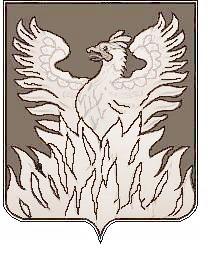 СОВЕТ ДЕПУТАТОВмуниципального образования «Городское поселение Воскресенск» Воскресенского муниципального района Московской области___________________________________________________Р Е Ш Е Н И Еот __31.08.2018 г.__№ _464/71_О внесении изменений и дополнений в Положение о бюджетном процессе в городском поселении Воскресенск Воскресенского муниципального района Московской области, утвержденное решением Совета депутатов муниципального образования «Городское поселение Воскресенск» Воскресенского муниципального района Московской области от 24.10.2014 №26/2В соответствии с Бюджетным кодексом Российской Федерации, Федеральным законом от 06.10.2003 №131-ФЗ «Об общих принципах организации местного самоуправления в Российской Федерации», Уставом городского поселения Воскресенск Воскресенского муниципального района Московской области Совет депутатов муниципального образования «Городское поселение Воскресенск» Воскресенского муниципального района Московской области РЕШИЛ:1.   Внести в Положение о бюджетном процессе в городском поселении Воскресенск Воскресенского муниципального района Московской области, утвержденное решением Совета депутатов городского поселения Воскресенск от 24.10.2014 № 26/2, следующие изменения и дополнения согласно приложению к настоящему решению.2. Опубликовать настоящее решение в периодическом печатном издании, распространяемом на территории городского поселения Воскресенск и опубликовать (разместить) на Официальном сайте Городского поселения Воскресенск.3.  Настоящее решение вступает в силу с момента его официального опубликования в периодическом печатном издании.4. Контроль исполнения настоящего решения возложить на председателя постоянной комиссии Совета депутатов по бюджету, налогам, кредитной и инвестиционной политике Слепова С.С. и начальника финансово-экономического управления-главного бухгалтера администрации городского поселения Воскресенск Бондареву Е.А.Глава городского поселения Воскресенск                                                        А.С. ВладовичПриложение                                                к решению Совета депутатов городского поселения Воскресенск	                                                              				           от 31.08.2018 г. № 464/71Изменения и дополнения в Положение о бюджетном процессе в городском поселении Воскресенск Воскресенского муниципального района Московской областиПункт 2 статьи 6 изложить в новой редакции:«2. Глава поселения осуществляет бюджетные полномочия в соответствии с Бюджетным кодексом Российской Федерации, иными нормативными правовыми актами Российской Федерации, Московской области, Уставом городского поселения Воскресенск, нормативными правовыми актами органов местного самоуправления.»Пункт 3 статьи 6 изложить в новой редакции:«3. Администрация поселения:разрабатывает и утверждает прогноз социально-экономического развития городского поселения;организует и обеспечивает работу по составлению проекта бюджета и среднесрочный финансовый план городского поселения;вносит на рассмотрение и утверждение Совета депутатов поселения проект местного бюджета с необходимыми документами и материалами, проект о внесении изменений, дополнений и уточнений в местный бюджет, отчет об исполнении местного бюджета;вносит на рассмотрение Совета депутатов поселения предложения по установлению, изменению, отмене местных налогов и сборов, введению и отмене налоговых льгот по местным налогам;устанавливает порядок формирования и ведения реестра источников доходов местного бюджета;ведет реестр источников доходов местного бюджета;обеспечивает исполнение бюджета;осуществляет методологическое руководство в области составления проекта местного бюджета и исполнения местного бюджета;обеспечивает составление бюджетной отчетности;   определяет бюджетную и налоговую политику городского поселения;подготавливает, утверждает и направляет в Совет депутатов поселения, Контрольно-счетную палату отчет об исполнении местного бюджета за первый квартал, полугодие и девять месяцев текущего финансового года, а также представляет годовой отчет об исполнении местного бюджета для утверждения Советом депутатов поселения;разрабатывает и утверждает муниципальные и ведомственные целевые программы;осуществляет предоставление муниципальных гарантий;осуществляет иные бюджетные полномочия в соответствии с Бюджетным кодексом Российской Федерации, иными нормативными правовыми актами Российской Федерации, Московской области, Уставом городского поселения Воскресенск и принятыми в соответствии с ними нормативными правовыми актами органов местного самоуправления, регулирующими бюджетные отношения.»В пункте 3 статьи 12 слова «в течение семи рабочих дней» заменить словами «В течении тридцати календарных дней»; слова «главе поселения» заменить словами «администрации поселения».Статью 20 изложить в новой редакции:«20. Сводная бюджетная роспись	Установить, что в соответствии со статьей 217 Бюджетного кодекса Российской Федерации могут быть внесены изменения в сводную бюджетную роспись без внесения изменений в решение о бюджете городского поселения согласно решениям, принимаемым должностными лицами администрации городского поселения в следующих случаях:исполнения судебных актов, предусматривающих обращение взыскания на средства бюджетов бюджетной системы Российской Федерации и (или) предусматривающих перечисление этих средств в счет оплаты судебных издержек, увеличения подлежащих уплате казенным учреждением сумм налогов, сборов, пеней, штрафов, а также социальных выплат (за исключением выплат, отнесенных к публичным нормативным обязательствам), установленных законодательством Российской Федерации;использования (перераспределения) средств резервных фондов, а также средств, иным образом зарезервированных в составе утвержденных бюджетных ассигнований, с указанием в законе (решении) о бюджете объема и направлений их использования;распределение на основании федеральных и областных нормативных правовых актов и уведомлений о предоставлении субсидий, субвенций, иных межбюджетных трансфертов, имеющих целевое назначение, и безвозмездных поступлений от физических и юридических лиц сверх объемов, утвержденных законом (решением) о бюджете, а также в случае сокращения (возврата при отсутствии потребности) указанных межбюджетных трансфертов;перераспределение бюджетных ассигнований, предусмотренных главным распорядителем средств бюджета городского поселения Воскресенск на предоставление межбюджетных трансфертов, в случае принятия решения о применении бюджетных мер принуждения в форме сокращения предоставления межбюджетных трансфертов бюджету городского поселения Воскресенск на основании уведомлений органов государственного финансового контроля о применении бюджетных мер принуждения увеличение бюджетных ассигнований;перераспределение бюджетных ассигнований между разделами, подразделами, целевыми статьями и видами расходов классификации расходов бюджетов в пределах средств бюджета городского поселения, предусмотренных главному распорядителю, для софинансирования расходных обязательств в целях выполнения условий предоставления субсидий и областного бюджета;внесение в установленном порядке изменений в муниципальные программы городского поселения в части изменения объемов финансирования и (или) состава мероприятий в пределах общего объема бюджетных ассигнований, предусмотренных на реализацию соответствующей муниципальной программы городского поселения;перераспределение бюджетных ассигнований между разделами, подразделами, целевыми статьями и видами расходов классификации расходов бюджета, в т.ч. между главными распорядителями за счет экономии по использованию в текущем финансовом году бюджетных ассигнований в пределах общего объема бюджетных ассигнований, утвержденных решением о бюджете;перераспределение бюджетных ассигнований по группам и подгруппам видов расходов классификации расходов бюджетов без изменения объема бюджетных ассигнований главного распорядителя бюджетных средств;изменения типа (подведомственности) государственных (муниципальных) учреждений и организационно-правовой формы государственных (муниципальных) унитарных предприятий;увеличения бюджетных ассигнований текущего финансового года на оплату заключенных государственных (муниципальных) контрактов на поставку товаров, выполнение работ, оказание услуг, подлежавших в соответствии с условиями этих государственных (муниципальных) контрактов оплате в отчетном финансовом году, в объеме, не превышающем остатка не использованных на начало текущего финансового года бюджетных ассигнований на исполнение указанных государственных (муниципальных) контрактов в соответствии с требованиями, установленными Бюджетным Кодексом.»